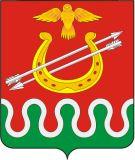 Администрация Боготольского районаКрасноярского краяПОСТАНОВЛЕНИЕг. Боготол«07» апреля 2016 года								№ 110-пО внесении изменений в Постановление администрации Боготольского района от 05.05.2015 № 251-п «О предотвращении возникновения и распространения гриппа птиц на территории Боготольского района»В связи с угрозой возникновения и распространения опасного заболевания гриппа птиц, в целях защиты территории и населения района, в соответствии с Федеральным законом от 14.05.1993 № 4979-1 «О ветеринарии», Федеральным законом от 06.10.2003 № 131-ФЗ «Об общих принципах организации местного самоуправления в Российской Федерации», Уставом Боготольского района Красноярского краяПОСТАНОВЛЯЮ:1.Внести в Постановление от 05.05.2015 г. № 251-п «О предотвращении возникновения и распространения гриппа птиц на территории Боготольского района», следующие изменения:1.1.приложение № 1 к постановлению администрации Боготольского района от 05.05.2015 № 251 – п «О предотвращении возникновения и распространения гриппа птиц на территории Боготольского района» изложить в новой редакции согласно приложению к настоящему постановлению.2.Контроль над исполнением настоящего постановления оставляю за собой.3.Настоящее постановление опубликовать в периодическом печатном издании «Официальный вестник Боготольского района» и разместить на официальном сайте Боготольского района в сети Интернет (http://bogotol-r.ru/).4.Постановление вступает в силу в день, следующий за днем его официального опубликования (обнародования).Глава Боготольского района							А.В. БеловПриложение № 1к постановлению администрацииБоготольского районаот «07» апреля 2016 № 110 - пШТАБоперативного руководства и координации деятельности по предупреждению распространения и ликвидации очагов болезни гриппа птиц на территории Боготольского районаНедосекинГригорий Анатольевичзаместитель главы района по социальным и организационным вопросам, общественно-политической работе, руководитель штабаШикЕлена Ивановнаначальник отдела сельского хозяйства, заместитель руководителя штабаПеховаОльга Анатольевнаведущий специалист (бухгалтер-экономист) отдела сельского хозяйства, секретарь штабаЧлены штаба:ЦибулькоИнна Валерьевнаначальник КГКУ «Боготольский отдел ветеринарии» (по согласованию)СахарленкоЛюдмила Михайловнаглавный врач КГБУЗ «Боготольская районная больница» (по согласованию)ЛопатинГеннадий Анатольевичзаместитель начальника полиции (по ООП) МО МВД РФ «Боготольский» (по согласованию)СоловьеваНадежда Филипповнаруководитель финансового управленияГриневаГалина Александровнаведущий специалист (зоотехник) отдела сельского хозяйстваУсковаЕлена Анатольевнаведущий специалист отдела по безопасности территорииБабкин ЕгорВикторовичглава Александровского сельсовета (по согласованию)ФилипповСергей Анатольевичглава Боготольского сельсовета (по согласованию)Поторочина ТамараФедоровнаглава Большекосульского сельсовета (по согласованию)СибейкоВера Петровнаглава Вагинского сельсовета (по согласованию)КуцГалина Николаевнаглава Краснозаводского сельсовета (по согласованию)ВоловниковАнатолий Ивановичглава Критовского сельсовета (по согласованию)СиняковВладимир Сергеевичглава Чайковского сельсовета (по согласованию)ЛедневаИрина Михайловнаглава Юрьевского сельсовета (по согласованию)